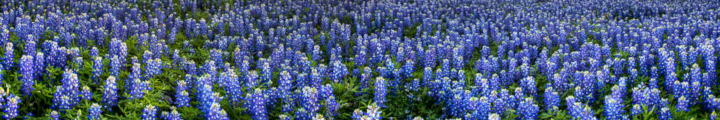 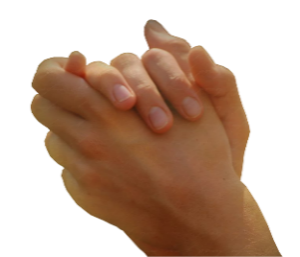 Ongoing Concerns For iMarch 2023i And OlderAny/All Changes From Last List Are In Red (No Changes This Month)Active Military/Reserves — Connor Mason and all the others who serve and protect our freedom.Children, Grandchildren, Great Grandchildren, Youth And/Or Young Adults (Alphabetical By Last Name) —Brown: Christina, Colton, Abby, Madison & Hunter «»Burris: Katy, Cody, Keaton, Eric & Jake «»Connor: Josiah «»Conran: Kaitlyn, Emily & Lauryn «»Coronis: Taylor, Xander and Jett «»Gardner: Sterling, Kaylie, Garrett, Ashley, Kendall & Crystal «»Harris: Colin & Tristan «»Jackson: Ella «»Jungman: Connor «»Orr: Lauryn «»Smoot: Cody, Bailey, Beth & Dan’iel «»Street: Brook, Jenna, Derek, Hadley & Lily «»Vierling: Hannah & Abigail «»Wiese: Sean & Jacob «»And any others of whom we’re currently unaware. · Christian Walk (God’s Love, Guidance, Care, Comfort, Protection And Patience); Life And Family Issues; Etc. (Alphabetical By Last Name) — Bonin, Donna «» Bonin, Steven «» Coronis, Taylor «» French, Missae «» French, Walter «» Garcia, Christopher, Audrey & Children «» Messenger, Michael «» Messenger, Yevette «» Moore, Michael & Michelle «» Orr, Lori «» Smoot, Beth & her family in Haiti «» Smoot, Dan’iel & her family in Haiti «» Trussell, Nora «» Wilson, Beatrice and all the rest of us too!Employment – Orr, DanFirst Responders & Victims They Assist — Dan Orr «» New Hires (Recruits)Health (Alphabetical By Last Name) — ¨ Church Family — Burris Joyce «» Fintel, Pam, Fintel, Rick «» Gardner, Jim «» Gardner, Laura «» McMeans, Melanie «» Renninger, Harold «» Renninger, Ruane «» Smith, Betty «» Smoot, Deborah «» Street, Chris «» Vierling, Carlene «» Vierling, Carol «» Vierling, Gene «» Watkins, Betsy «» Watkins, Mitch «» Woodard, Tom ¨ Other Family — Alderman, Kelly «» Alderman, Roy «» Barron, Bill «» Barron, Emily «» Barron, Russ «» Brockwell, Judy «» Brown, Abbey «» Brown, Colton «» Connor, Josiah «» Conner, Tristan «» Conran, Emily «» Conran, Lauryn «» Dear, Doug «» Dear, Kathy «» Evans, Virginia «» French, Walter «» Gardner, Kendall «» Haass, Tim «» Harris, Brenna «» Kelly, Catherine «» Johnston, Kay «» Lloyd, Linda «» Lopez, Dawn Quinn «» Maldonado, Irazema «» Martinez, Alice «» Martinez, Arnold «» Mason, Pam «» McMeans, Velma «» Moore, Sherry «» Norton, Leonard «» Orr, Myrna «» Pritchard, Irma «» Ragsdale, Bill «» Ragsdale, Lisa «» Ranne, Ruth «» Rascon, Jamie «» Ricicar, Brandon «» Slomski, Lorna «» Smoot, Randy «» Sparks, Janice «» Sparks, Tim «» Street, Derek «» Street, Jim «» Watkins, Betty «» Woodard, JuneHealth (Alphabetical By Last Name) [continued] — Friends/Co-Workers/Neighbors  — Abernathy, Gary «» Andrews, Roberta & Son «» Carter, Jerre «» Chatfield, Mary «» Conner, Betty «» Davis, Randy «» Courson, Mrs. Randy «» Farris, Bobbye «» Felts, Barbara «» Flores, Oliver «» Gonzalez, Jan «» Havel, Phil «» Jackson, April «» Johnson, Kay «» Keck, Reidal «» Kennedy, Cathi & Don «» Larkins, Zane «» Millan, Kim «» Miller, Ella & Family «» Nieto, Amberly «» Olson, Shirley «» Pakino, Joel «» Perez, Monica «» Rigby, Amanda «» Roper, Bernie «» Saenz, Brandon & Veronica «» Shaw, Nancy «» Sturdy-Isbel, Mandy «» Trigger, Tina «» Van Husan, Sidney, Wann, Beverly «» West, Larry «» Zamora Nee Walker, Heather & Family (Husband & 4 kids) «» Zaruba, StephanieLoved Ones Lost (By Most-To-Least Recent) — Taylor [Steve] Family «» Watkins Sr. [Mitchell] Family «» Powell [Grace] Family «» Jaworowski [Caitlin] Family «» Neyland [Vera] Family «»  Kelly [Catherine] Family «» Bargerstock [Sandra] Family «» Bollinger-Gardner [Lynda] Family «» Ruple [Todd] Family «» Reeves [Mike] Family «» Jones Jr [Grant] Family «» Haass [Sarah] Family «» Garrison [Charles] Family «» Hawk [Steve] Family «» Howard [Doug] Family «» Smith [Charles] FamilyMass Shootings Here & Abroad –  Uvalde – Robb Elementary & Others SinceNew Parents (By Most-To-Least Recent) — Lauryn Conran & James Meador «» Sarah & Matthew Blackledge «» Lane & Ashley Sparks «» Christopher & Abigail Garcia «» Evan & Lauren Flatequal «» Christian & Elizabeth Stepanovich «» Mandi King «» Colton & Abigail BrownSupport Of Missionary And/Or Childrens Homes And/Or Relief Societies — The Congregation,  Minister  &  His  Family  Of  The Honduras La Union CoCThe Children, Parents & Staff of Sunny Glen Children’s HomeThe Volunteers & Staff At The Churches of Christ  Disaster ReliefThe Children, Staff & Ministers Of The Kakinada Children’s Orphanage Mission in IndiaWars & Rumors of Wars – Russian & Ukraine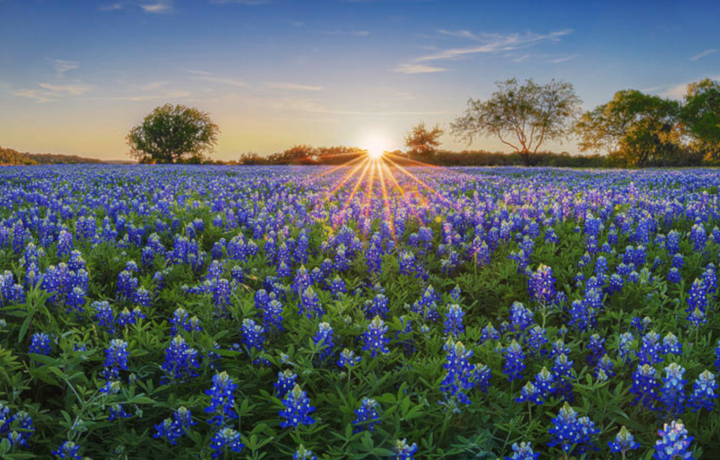 